ARTICULO 11NUMERAL 1MES DE MARZO	2024DISPONIBILIDADPRESUPUESTARIA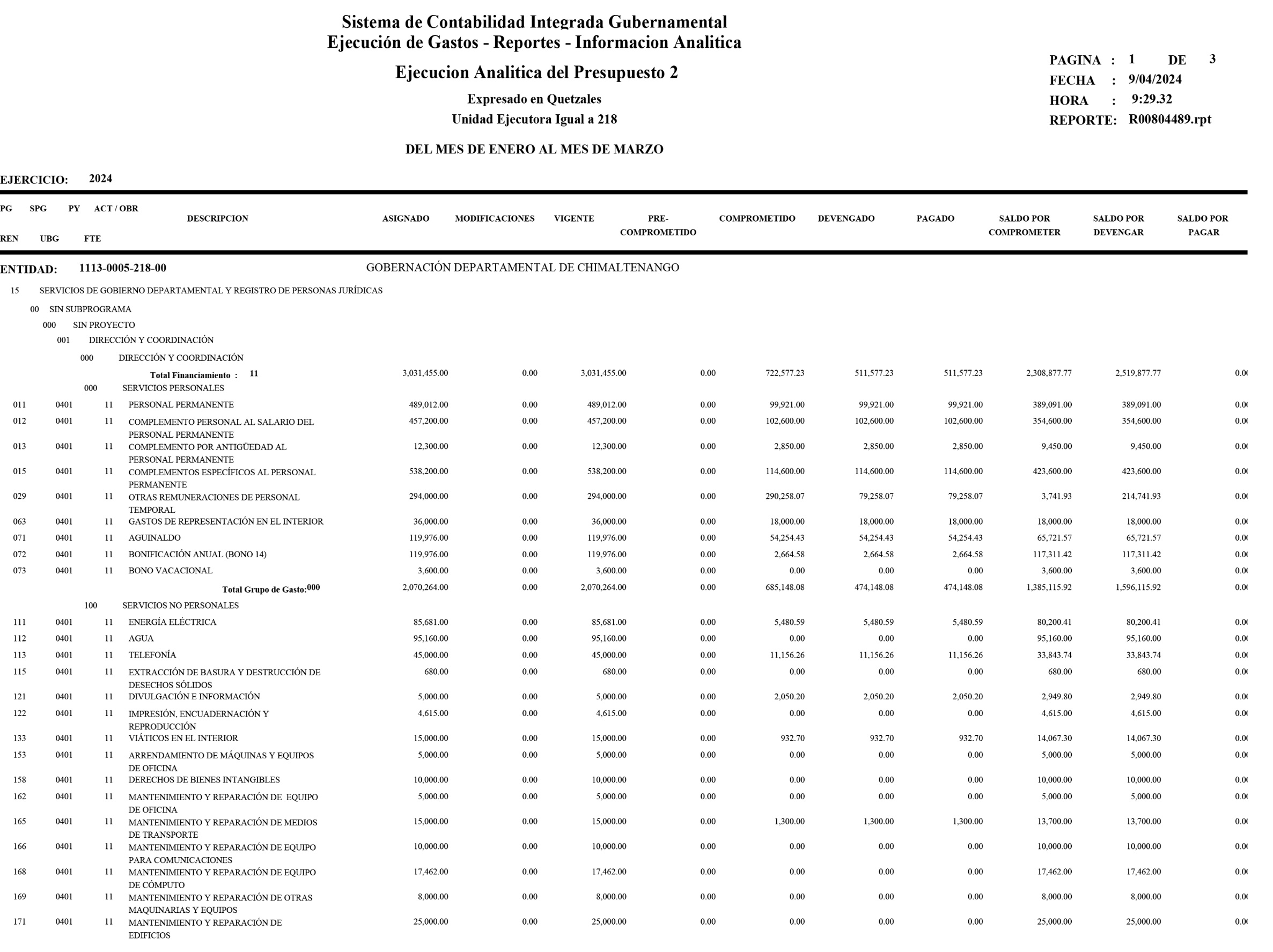 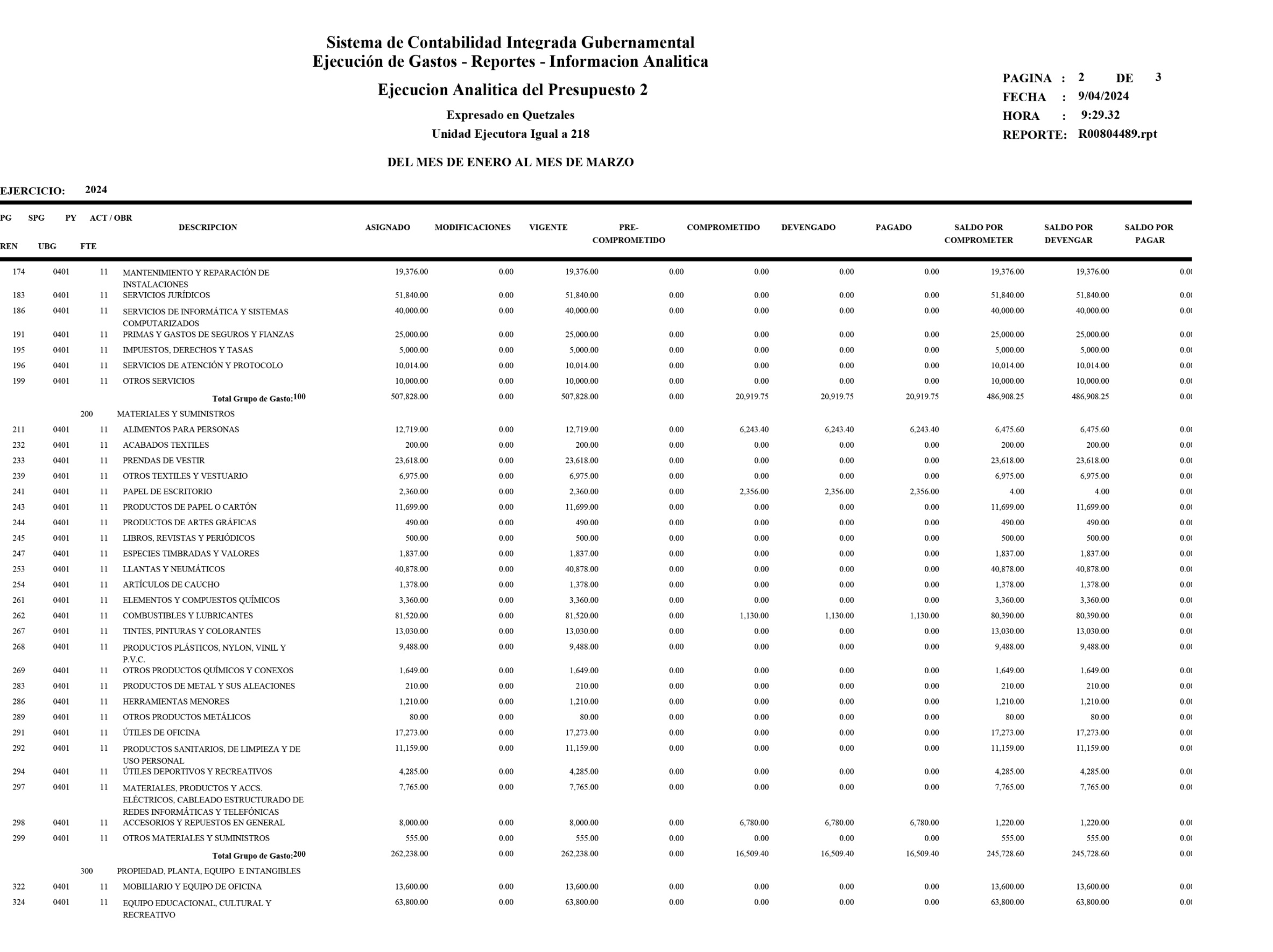 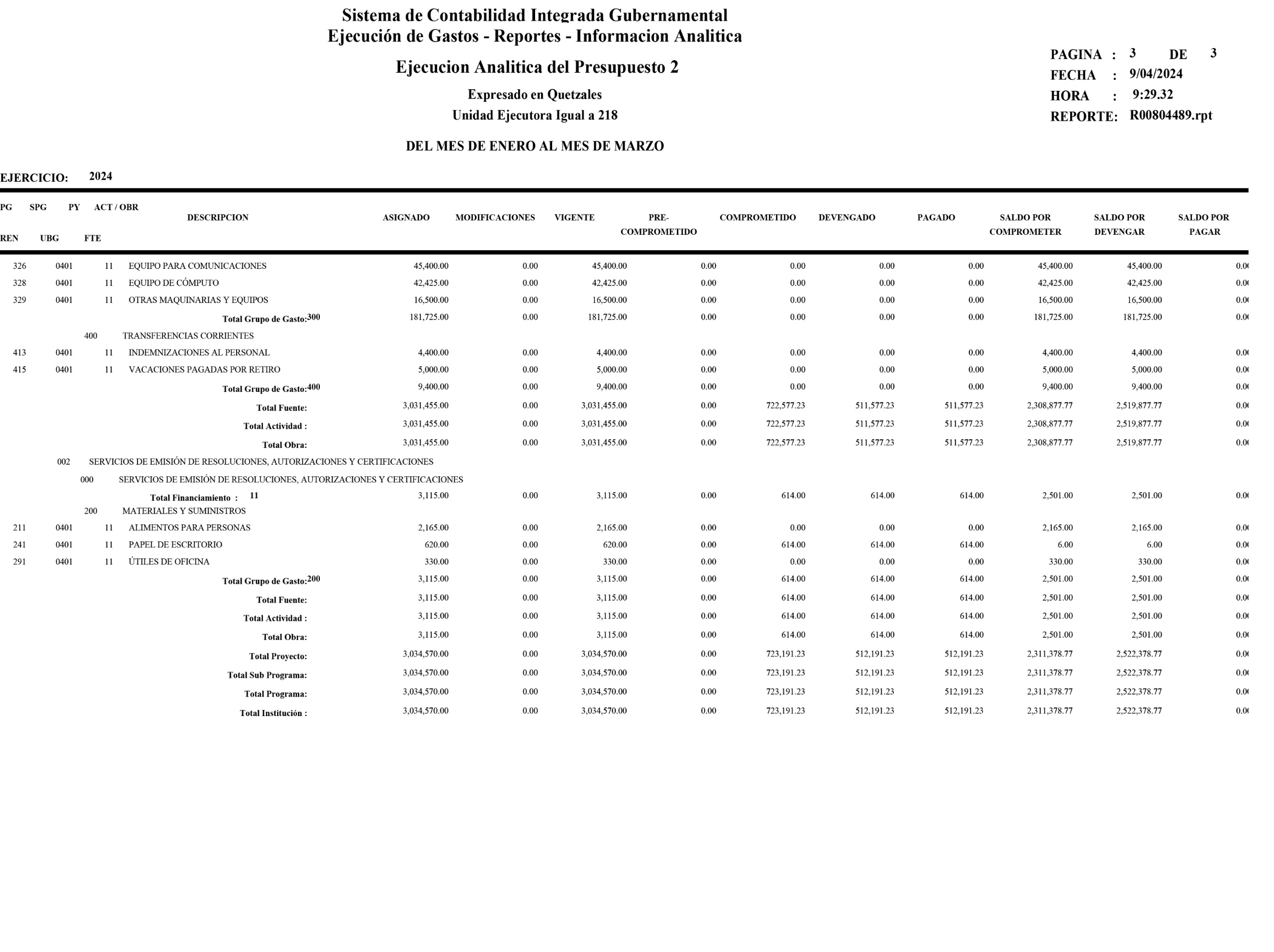 